Уважаемые родители!     В настоящее время в мире все чаще говорят о проблеме экстремизма. И для этого есть все основания. Никто из нас не застрахован от его проявлений. Мы просим вас быть внимательными к своим детям, беседовать с ними о дружбе между национальностями, о толерантном отношении друг к другу. Предостерегите их от негативного влияния экстремистских идей.  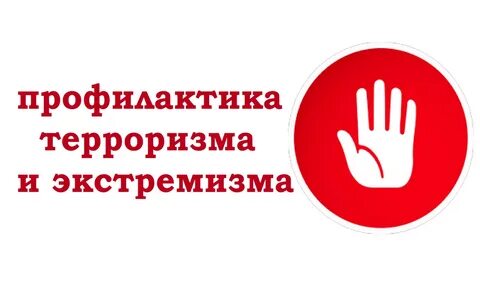 Важно помнить, что попадание подростка под влияние экстремистской группы легче предупредить, чем впоследствии бороться с этой проблемой. Чтобы ваш ребенок не попал под влияние пропаганды экстремистов:Разговаривайте с ребенком. Вы должны знать с кем он общается, как проводит время и что его волнует. Обсуждайте политическую, социальную и экономическую обстановку в мире, межэтнические отношения. Подростку трудно разобраться в мировом социуме и экстремистские группы зачастую пользуются этим, трактуя определенные события в пользу своей идеологии.Обеспечьте досуг ребенка. Спортивные секции, кружки по интересам, общественные организации, военно-патриотические клубы дадут возможность для самореализации и самовыражения подростка, значительно расширят круг общения.Контролируйте информацию, которую получает ребенок. Обращайте внимание, какие передачи смотрит, какие книги читает, на каких сайтах бывает. СМИ является мощным орудием в пропаганде экстремистов.Основные признаки того, что молодой человек или девушка начинают попадать под влияние экстремистской идеологии:манера поведения становится значительно более резкой и грубой, прогрессирует ненормативная либо жаргонная лексика;резко изменяется стиль одежды и внешнего вида, соответствуя правилам определенной субкультуры;на компьютере оказывается много сохраненных ссылок или файлов с текстами, роликами или изображениями экстремистко-политического или социально-экстремального содержания;в доме появляется непонятная и нетипичная символика или атрибутика (как вариант - нацистская символика), предметы, которые могут быть использованы как оружие;подросток проводит много времени за компьютером или самообразованием по вопросам, не относящимся к школьному обучению, художественной литературе, фильмам, компьютерным играм;повышенное увлечение вредными привычками;резкое увеличение числа разговоров на политические и социальные темы, в ходе которых высказываются крайние суждения с признаками нетерпимости;псевдонимы в Интернете, пароли и т.п. носят экстремально-политический характер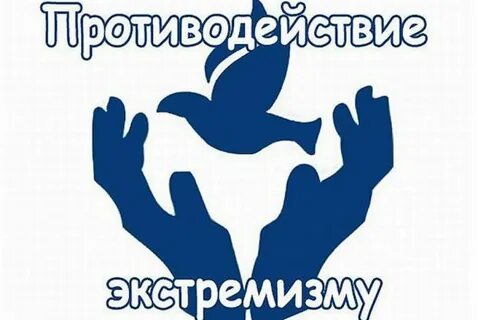 Если вы подозреваете, что ваш ребенок попал под влияние экстремистской организации, не паникуйте, но действуйте быстро и решительно:Не осуждайте категорически увлечение подростка, идеологию группы - такая манера точно натолкнется на протест. Попытайтесь выяснить причину экстремистского настроения, аккуратно обсудите, зачем ему это нужно.Начните «контрпропаганду». Основой «контрпропаганды» должен стать тезис, что человек сможет гораздо больше сделать для переустройства мира, если он будет учиться дальше и как можно лучше, став, таким образом, профессионалом и авторитетом в обществе, за которым пойдут и к которому прислушаются. Приводите больше примеров из истории и личной жизни о событиях, когда люди разных национальностей и рас вместе добивались определенных целей. Обязательным условием такого общения должны быть мягкость и ненавязчивость.Ограничьте общение подростка со знакомыми, оказывающими на него негативное влияние, попытайтесь изолировать от лидера группы.Будьте более внимательны к своим детям!Единый телефон экстренных служб …………………………………… 112  Отдел МВД России по Богучанскому району ……………………………...…7 (39162) 2-15-36 Единый общероссийский телефон доверия для детей, подростков и их родителей……………….....8-800-2000-122КГБУ СО «КСЦОН Богучанский»……………………………,,8-950-407-07-55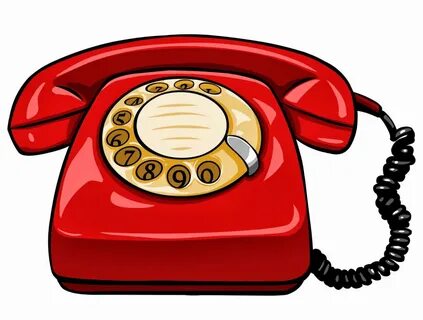 КГБУ СО «КЦСОН Богучанский»Наш адрес:663431, Красноярский край, Богучанский р-н, с. Богучаны,  ул. Геологов, 17Контакты:Тел.:  8-950-407-07-55E – mail: bogcso@yandex.ruСайт: http://bogcso.ruКГБУ СО Комплексный центр обслуживания населения «Богучанский»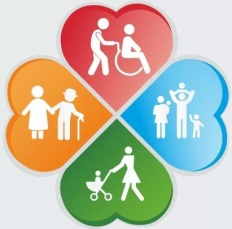 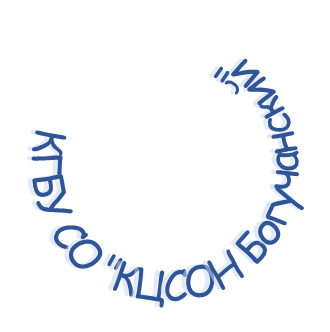 Буклет для родителейпо профилактике экстремизма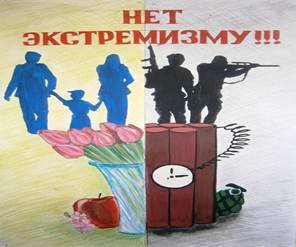 